Výročná správa o hospodárení Trnavskej univerzity v Trnave za rok 2017Trnavamáj 2018OBSAHTextová časťZákladné údaje o univerzite								  51. 	ÚVOD											  62. 	FINANČNÉ  RIADENIE  A VÝVOJ  HOSPODÁRENIA  UNIVERZITY  V ROKU 2017		  72.1	Finančné riadenie univerzity							  72.2	Zdroje financovania univerzity 							  72.3	Hospodárenie s dotáciami							  82.4	Ľudské zdroje – personálna a mzdová politika					  92.4.1	Zdroje vyčlenené na mzdy							  92.4.2	Čerpanie mzdových prostriedkov						  92.5	Financovanie prevádzkových činností univerzity					132.6	Majetok univerzity								132.7	Investičné zámery univerzity							142.8	Financovanie prevádzky a rozvoja informačných systémov, informačných a komunikačných technológií							162.9	Financovanie sociálnej podpory študentov a zamestnancov			172.9.1	Stravovanie študentov a zamestnancov						172.9.2	Ubytovanie študentov								182.10	Centrum ďalšieho vzdelávania							182.11	Vnútorná legislatíva univerzity pre oblasť hospodárenia				193. 	ROČNÁ  ÚČTOVNÁ  ZÁVIERKA								193.1 	Súvaha										203.2 	Výkaz ziskov a strát								203.3 	Poznámky k účtovnej závierke							203.4 	Rozbor hospodárskeho výsledku						213.4.1 	Hlavná činnosť		                         						213.4.2 	Podnikateľská činnosť								214. 	ANALÝZA  VÝNOSOV  A NÁKLADOV							224.1 	Analýza výnosov								224.1.1 	Analýza výnosov z hlavnej činnosti		                      			224.1.2 	Analýza výnosov z podnikateľskej činnosti					224.2 	Analýza nákladov								234.2.1 	Analýza nákladov z hlavnej činnosti	                				234.2.2 	Analýza nákladov z podnikateľskej činnosti					235. 	VÝVOJ  FONDOV									236. 	REKAPITULÁCIA ZÚČTOVANIA  SO  ŠTÁTNYM  ROZPOČTOM				247. 	ZÁVER											25Tabuľková časť s komentárom Komentár k tabuľkovej častiTab. č. 1	Príjmy z dotácií Trnavskej univerzite v Trnave zo štátneho rozpočtu z kapitoly MŠVVaŠ SR  poskytnuté na základe Zmluvy o poskytnutí dotácie zo štátneho rozpočtu prostredníctvom rozpočtu Ministerstva školstva, vedy, výskumu a športu Slovenskej republiky na rok 2017  na programe 077 Tab. č. 2	Príjmy  Trnavskej univerzity v Trnave v roku 2017 majúce charakter dotácie okrem príjmov z dotácií  z  kapitoly MŠVVaŠ SR a okrem prostriedkov EÚ (štrukturálnych fondov) Tab. č. 3	Výnosy Trnavskej univerzity v Trnave v rokoch 2016 a 2017 Tab. č. 4 	Výnosy Trnavskej univerzity v Trnave zo školného a z poplatkov spojených so štúdiom v rokoch 2016 a 2017 Tab. č. 5	Náklady Trnavskej univerzity v Trnave v rokoch 2016  a 2017Tab. č. 6	Zamestnanci a náklady na mzdy Trnavskej univerzity v Trnave v roku 2017Tab. č. 6a	Zamestnanci a náklady na mzdy Trnavskej univerzity v Trnave v roku 2017   -   len  ženy  a výpočet priemerného platu mužov Tab. č. 7	Náklady Trnavskej univerzity v Trnave na štipendiá interných doktorandov v roku 2017Tab. č. 8	Údaje o systéme sociálnej podpory - časť sociálne štipendiá (§ 96 zákona) za roky 2016 a 2017Tab. č. 9	Údaje o systéme sociálnej podpory  - časť výnosy a náklady  študentských domovov (bez zmluvných zariadení) za roky 2016 a 2017 Tab. č. 10	Údaje o systéme sociálnej podpory - časť výnosy a náklady študentských jedální za roky 2016 a 2017 Tab. č. 11	Zdroje Trnavskej univerzity v Trnave na obstaranie a technické zhodnotenie dlhodobého majetku v rokoch 2016 a 2017Tab. č. 12	Výdavky Trnavskej univerzity v Trnave na obstaranie a technické zhodnotenie dlhodobého majetku v roku 2017Tab. č. 13	Stav a vývoj finančných fondov Trnavskej univerzity v Trnave v rokoch 2016 a 2017Tab. č. 16	Štruktúra a stav finančných prostriedkov na bankových účtoch Trnavskej univerzity  v Trnave k 31. decembru 2017 Tab. č. 17	Príjmy Trnavskej univerzity v Trnave z prostriedkov EÚ a z prostriedkov na ich spolufinancovanie zo štátneho rozpočtu z kapitoly MŠVVaŠ SR a z iných kapitol štátneho rozpočtu v roku 2017Tab. č. 18	Príjmy z dotácií Trnavskej univerzite v Trnave zo štátneho rozpočtu z kapitoly MŠVVaŠ SR poskytnuté mimo programu 077 a mimo príjmov z prostriedkov EÚ (štrukturálnych fondov) v roku 2017Tab. č. 19	Štipendiá z vlastných zdrojov podľa § 97 zákona v rokoch 2016 a 2017Tab. č. 20	Motivačné štipendiá v rokoch 2016 a 2017 (v zmysle § 96a zákona)Tab. č. 21	Štruktúra účtu 384 – výnosy budúcich období v rokoch 2016 a 2017Tab. č. 22	Výnosy Trnavskej univerzity v Trnave v roku 2017 v oblasti sociálnej podpory študentovTab. č. 23	Náklady Trnavskej univerzity v Trnave v roku 2017 v oblasti sociálnej podpory študentovPrílohová časťPríloha č. 1	Ročná účtovná závierka k 31. 12. 2017 (Súvaha, Výkaz ziskov a strát, Poznámky 		k ročnej závierke)Príloha č. 2	Výkaz ziskov a strát k 31. 12. 2017 (len sociálna podpora študentov)Príloha č. 3	Rozdelenie zisku (straty) v schvaľovacom konaní za rok 2017Základné údaje o univerzite:Názov: 		                               Trnavská univerzita v TrnaveSídlo:		                         Hornopotočná ul. č. 23, 918 43  TrnavaSúčasti Trnavskej univerzity v Trnave:1. fakulty univerzity,2. pracoviská univerzity,3. účelové zariadenia univerzity.Na Trnavskej univerzite v Trnave pôsobia tieto fakulty:1. Filozofická fakulta (FF),2. Pedagogická fakulta (PdF),3. Fakulta zdravotníctva a sociálnej práce (FZaSP),4. Teologická fakulta (TF),5. Právnická fakulta (PF).Pracoviská Trnavskej univerzity v Trnave sú:1. Rektorát univerzity (RTU),2. Centrum informačných systémov (CIS),3. Univerzitná knižnica (UK),4. Vydavateľstvo TYPI UNIVERSTATIS TYRNAVIENSIS (TUT),5. Ústav dejín Trnavskej univerzity (ÚD TU),6. Slovenský historický ústav v Ríme (SHÚ),7. Centrum ďalšieho vzdelávania (CĎV).Účelové zariadenie Trnavskej univerzity v Trnave sú:1. Študentská jedáleň (ŠJ),2. Študentský domov Petra Pázmaňa (ŠD).ÚVODVýročnú správu o hospodárení predkladá Trnavská univerzita v Trnave („Trnavská univerzita“) v súlade so zákonom č. 131/2002 Z.z. § 20 ods. 1 písm. b) o vysokých školách a o zmene a doplnení niektorých zákonov v znení neskorších predpisov („zákon o VŠ“), ďalej v súlade s vydaným metodickým usmernením k výročnej správe o hospodárení verejnej vysokej školy za rok 2017 a smernicou Ministerstva školstva, vedy, výskumu a športu SR („MŠVVaŠ SR“) č.46/2011, ktorou sa určuje forma a termín predkladania výročnej správy o činnosti vysokej školy a výročnej správy o hospodárení vysokej školy. Základ výročnej správy o hospodárení vysokej školy tvoria príslušné účtovné výkazy.Výročná správa o hospodárení Trnavskej univerzity za rok 2017 poskytuje obraz o finančnej   a majetkovej situácii univerzity, analýzu nákladov a výnosov s osobitným dôrazom na oblasti dôležité pre fungovanie Trnavskej univerzity, zúčtovanie použitia dotácií poskytnutých Trnavskej  univerzite zo štátneho rozpočtu prostredníctvom rozpočtu MŠVVaŠ SR. Prezentované výsledky zahŕňajú hospodárenie všetkých súčastí Trnavskej univerzity - jednotlivých fakúlt a ostatných univerzitných pracovísk a účelových zariadení.Trnavská univerzita hospodárila v roku 2017 na základe rozpočtu na rok 2017, ktorý bol schválený Akademickým senátom a Správnou radou. Rozpočet bol spracovaný na základe predpokladaných vytvorených zdrojov na financovanie a predpokladaných výdavkov Trnavskej univerzity v súlade so zákonom o VŠ a so zákonom č. 523/2004 Z.z. o rozpočtových pravidlách v znení neskorších predpisov. Hlavným zdrojom financovania boli finančné prostriedky pridelené  Trnavskej univerzite zo štátneho rozpočtu prostredníctvom rozpočtu MŠVVaŠ SR, na základe dotačnej zmluvy a jej dodatkov.Významnou možnosťou financovania bola aj možnosť využitia nevyčerpanej časti dotácie z predchádzajúceho roka pri dodržaní ustanovenia § 89 zákona o VŠ.FINANČNÉ  RIADENIE  A VÝVOJ  HOSPODÁRENIA  UNIVERZITY  V ROKU  2017Finančné riadenie univerzityUniverzita v kalendárnom roku 2017 dosiahla kladný hospodársky výsledok vo výške 263 701,17 Eur /po zdanení/. Z toho zisk z hlavnej činnosti predstavuje 237 170,56 Eur a z podnikateľskej činnosti 26 530,61 Eur. Jednotlivé súčasti univerzity vykázali väčšinou zisk okrem Filozofickej fakulty, Právnickej fakulty a už niekoľko rokov po sebe vykazuje stratu aj študentská jedáleň.Nasledujúci graf názorne ukazuje priebeh hospodárenia TU za ostatných sedem rokov. Z grafu vyplýva, že z dlhodobého hľadiska TU vykazuje kladný hospodársky výsledok, ktorý kumulatívne za posledných sedem rokov dosahuje hodnotu 2 690 295 Eur /po zdanení/. /Výrazný rozdiel hospodárskeho výsledku medzi rokmi 2015  a 2016 bol zapríčinený externými faktormi./Graf č. 1 - Grafické znázornenie priebehu HV (v Eur) Zdroje financovania univerzityTabuľka č. 1 - Porovnanie zdrojov financovania univerzity v rokoch 2016 a 2017 (v Eur)Z hľadiska štruktúry zdrojov bola hlavným zdrojom rozpočtu Trnavskej univerzity dotácia zo štátneho rozpočtu prostredníctvom rozpočtu MŠVVaŠ SR. Z ďalších zdrojov financovania činnosti a rozvoja univerzity bolo v sledovanom roku použité najmä školné, poplatky spojené so štúdiom, dary a finančné príspevky fyzických a právnických osôb. Je nutné konštatovať pokračujúci pokles mimodotačných prostriedkov aj v roku 2017 oproti predchádzajúcim rokom. Pozitívom je opätovný nárast príjmov v podnikateľskej činnosti.Hospodárenie s dotáciami Dotácia zo štátneho rozpočtu prostredníctvom rozpočtu MŠVVaŠ SR na zabezpečenie vládneho programu 077 Vysokoškolské vzdelávanie a veda, sociálna podpora študentov vysokých škôl bola v roku 2017 poskytnutá Trnavskej univerzite vo výške 11 978 490 Eur (na bežné aj kapitálové výdavky) v súlade s uzatvorenou zmluvou o poskytnutí dotácie zo štátneho rozpočtu prostredníctvom MŠVVaŠ SR č. 22/2017 („dotačná zmluva“). V priebehu roka bola upravovaná ôsmymi dodatkami: dodatkom k zmluve č. 163/2017, dodatkom k zmluve č. 203/2017, dodatkom k zmluve č. 311/2017, dodatkom k zmluve č. 392/2017, dodatkom k zmluve č. 449/2017, dodatkom k zmluve č. 537/2017, dodatkom k zmluve č. 632/2017, a dodatkom k zmluve č.1016/2017.Dotácia na bežné výdavky predstavovala z tejto sumy  11 848 490 Eur (pozri graf č.2):podprogram 077 11 uskutočňovanie akreditovaných študijných programov a zabezpečenie prevádzky VŠ vo výške 7 298 349 Eur, podprogram 077 12 výskumná, vývojová alebo umelecká činnosť vo výške 3 679 813 Eur  (077 12 01 prevádzka a rozvoj infraštruktúry pre výskum a vývoj v sume 3 404 246 Eur, 077 12  02 VEGA v sume 189 960 Eur a 077 12 05  KEGA v sume 85 607 Eur),podprogram 077 13 rozvoj vysokej školy vo výške 128 871 Eur,a podprogram 077 15 sociálna podpora študentov VŠ  vo výške 741 457 Eur.Graf č.2 – Rozdelenie dotácie (program 077) na bežné výdavky (rok 2017)MŠVVaŠ SR v roku 2017 vyčlenilo dotačné finančné prostriedky na podporu praktickej výučby študentov v akreditovaných zdravotníckych študijných programoch. Účelovo určené finančné prostriedky použila FZaSP na pokrytie časti nákladov na zabezpečenie praktickej výučby študentov vo Fakultnej nemocnici v Trnave, na Regionálnom úrade verejného zdravotníctva v Trnave a v laboratóriách Analytx s.r.o.. V roku 2017 bola poskytnutá dotácia vo výške 268 415 Eur. 2.4  Ľudské zdroje – personálna a mzdová politika2.4.1  Zdroje vyčlenené na mzdyTrnavská univerzita mala rozpísané dotácie na mzdy podľa schváleného rozpočtu na rok 2017:vo funkčnej klasifikácii 09413 (poskytovanie vysokoškolského vzdelávania) v celkovom objeme 3 850 832 Eur, čo predstavuje v porovnaní s rokom 2016 nárast o 246 404 Eur,vo funkčnej klasifikácii 01402 (prevádzka a rozvoj infraštruktúry pre výskum a vývoj) neboli priamo rozpísané dotácie na mzdy a preto Trnavská univerzita určila objem 2 384 971 Eur, čo predstavuje v porovnaní s rokom 2016 nárast o 23 225 Eur.Porovnanie celkového objemu prostriedkov dotácie MŠVVaŠ SR na programe 077 vyčlenených Trnavskej univerzite na mzdy pre rok 2016 a 2017 znázorňuje graf. č.3.Graf č. 3 (v Eur)2.4.2  Čerpanie mzdových prostriedkov Štruktúru zdrojov celkových čerpaných mzdových prostriedkov v roku 2017 (vrátane ŠD a ŠJ) vyjadruje graf č.4. Graf č. 4 (v Eur)Porovnanie celkového čerpania mzdových prostriedkov v roku 2016 a 2017 (v členení podľa zdrojov financovania) vyjadruje tabuľka č. 2.Tabuľka č. 2 (v Eur)Celkové  čerpanie  mzdových prostriedkov zo všetkých zdrojov univerzity (bez náhrad príjmov z PN) zaznamenalo v roku 2017 v porovnaní s rokom 2016 nárast o 3,90 %. Tabuľka č. 3  čerpanie mzdových prostriedkov /bez odmien a bez náhrad príjmov za PN/ financovaných zo všetkých zdrojov /podľa kategórií zamestnancov Trnavskej univerzity/, za obdobie 2016 – 2017.priemerná mesačná mzda zamestnancov /bez odmien a bez náhrad príjmov za PN/ financovaných zo všetkých zdrojov  /podľa kategórií zamestnancov Trnavskej univerzity/, za obdobie 2016 – 2017.Tabuľka č. 4 čerpanie mzdových prostriedkov /vrátane odmien a bez náhrad príjmov za PN/ financovaných zo všetkých zdrojov /podľa kategórií zamestnancov Trnavskej univerzity/, za obdobie 2016 – 2017.priemerná mesačná mzda zamestnancov /vrátane  odmien a bez náhrad príjmov za PN/ financovaných zo všetkých zdrojov  /podľa kategórií zamestnancov Trnavskej univerzity/, za obdobie 2016 – 2017.Priemerná mesačná mzda zaznamenala za rok 2017 v každej kategórii zamestnancov pozitívny vývoj.Vývoj priemernej mzdy bol ovplyvnený viacerými  faktormi:zvyšovanie platových taríf (na základe Nariadení vlády SR),zmeny v prepočítanom  počte zamestnancov, zmeny v objeme nenárokových zložiek mzdového ohodnotenia zamestnancov. Graf č. 5  Vývoj priemernej mesačnej mzdy zamestnancov (vrátane odmien, bez náhrad príjmov za PN) podľa kategórií zamestnancov Trnavskej univerzity za obdobie 2016 – 2017 (v Eur) Priemerný prepočítaný počet zamestnancov podľa kategórií zamestnancov a podľa súčastí  Trnavskej univerzity v rokoch 2016 a 2017 je uvedený v tabuľke č. 5.Tabuľka č. 5  2.5  Financovanie prevádzkových činností univerzityPlán tovarov a služieb bol zostavený podľa súčastí Trnavskej univerzity ako zodpovedných nákladových stredísk, resp. stredísk, kde náklady vznikajú. Pri schvaľovaní rozdelenia dotácií poskytnutých Trnavskej univerzite na rok 2017 v kategórii tovary a ďalšie služby sa prednostne z celkového objemu 1 378 873 Eur vyčlenili finančné prostriedky na priority v univerzitných fondoch a na zabezpečenie základnej prevádzky univerzity. Plnenie prioritných úloh sa priebežne vyhodnocovalo z hľadiska vecného i finančného plnenia. 2.6  Majetok univerzityHodnota dlhodobého majetku Trnavskej univerzity v obstarávacej cene k 31.12.2017 predstavovala 38 449 522 Eur. Univerzita vlastnila a evidovala k 31.12.2017 celkom 11 pozemkov, 7 budov, 1 byt. Všetky pozemky a budovy sú v katastri mesta Trnava. Nehnuteľný majetok univerzity t. j. budovy, stavby a pozemky mali  spolu k 31.12.2017 obstarávaciu cenu 27 929 987 Eur, čo je navýšenie o 980 371 Eur oproti roku 2016.Vývoj stavu majetku k 31.12.2017 je uvedený v tabuľke č. 6.Tabuľka č. 6  (v Eur﴿Okrem dlhodobého majetku eviduje Trnavská univerzita v podsúvahovej evidencii aj drobný majetok s dobou životnosti nad 1 rok v celkovej hodnote 5 782 089 Eur. Súčasťou obstarávacej ceny drobného majetku je aj majetok vo výpožičke v celkovej hodnote 210 735 Eur.     Drobný majetok evidovaný v podsúvahovej evidencii podlieha inventarizácii majetku univerzity. V roku 2017 bol zaradený do užívania a zaevidovaný dlhodobý majetok v celkovej hodnote   769 554 Eur. Tento prírastok tvorila rekonštrukcia budovy rektorátu a tiež  informačné technológie. Prírastok softvérového vybavenia pre univerzitu bol zaevidovaný  v celkovej výške  62 498  Eur.  V roku 2017 Trnavská univerzita realizovala nákup majetku prevažne  z vlastných zdrojov.  Z evidencie bol vyradený majetok v celkovej hodnote 141 534 Eur. Z evidencie majetku bola vyradená prevažne zastaraná výpočtová technika a softvér. K 31.12.2017 bola vykonaná inventarizácia majetku, záväzkov a pohľadávok univerzity. Zistené drobné inventarizačné rozdiely z dokladovej  inventarizácie boli na návrh inventarizačnej komisie zúčtované do účtovného obdobia 2017.Ochrana hnuteľného a nehnuteľného majetku voči škodám na majetku bola zabezpečená poistením majetku prostredníctvom zmluvy na poistenie majetku s platnosťou pre všetky budovy vo vlastníctve Trnavskej univerzity a v zmluve špecifikovaný nehnuteľný majetok. Dopravné prostriedky boli chránené proti škodám flotilovým povinným zmluvným poistením a flotilovým havarijným poistením na všetky motorové vozidlá univerzity. Univerzita riešila v priebehu roka 3 poistné udalosti spojené so škodou na dopravných prostriedkoch a 1 poistnú udalosť – krádež bicykla na dvore Právnickej fakulty.Prepravované osoby boli poistené rámcovou zmluvou o miliónovom poistení osôb prepravovaných motorovým vozidlom Trnavskej univerzity.2.7  Investičné zámery univerzityV rámci investičných aktivít univerzity v roku 2017 bola hlavnou investičnou akciou stavba „Rekonštrukcia priestoru pred hlavným vstupom do budovy FF TU v Trnave“ a stavba „Rekonštrukcia priestorov rektora a videokonferenčnej miestnosti, TU Trnava“, ktoré boli financované v rámci zmluvy o poskytnutí dotácie zo štátneho rozpočtu pridelených Ministerstvom školstva, vedy, výskumu a športu SR.Investičná akcia evidovaná v registri investícií MŠVVaŠ SR Rekonštrukcia priestoru pred hlavným vstupom do budovy FF TU v TrnaveNa základe rámcovej zmluvy o dielo č. 00012015 zo dňa 10. novembra 2015 bola dňa 
11. apríla 2016 uzatvorená čiastková zmluva o dielo č. 0363/2016. Po protokolárnom odovzdaní staveniska boli dňa 28. apríla 2016 začaté rekonštrukčné práce. V rámci realizácie stavebných dodávok a prác bolo vybetónované terasové sedenie v podchodnej pasáži, oporné múriky a múriky kvetináčov, ktoré boli následne obložené obkladom z prírodnej žuly. Ďalej boli osadené obrubníky a uložená veľkoplošná dlažba z prírodnej žuly a dlažba chodníka spolu s podkladovými vrstvami a okolo stromov boli osadené ochranné mreže koreňov. Na mieste pôvodnej nefunkčnej fontány bola vybudovaná nová okrasná fontána a pitná fontána vrátane technologickej šachty. Na terasové sedenie v podchodnej pasáži a na oporné múriky popri budove sa osadili lavičky z dosiek Trespa a do priestoru pred budovou v rámci drobnej architektúry boli osadené kamenné lavičky, koše a stojany na bicykle. Pre osadenie vonkajších svietidiel boli zrealizované nové silnoprúdové rozvody. Po ukončení stavebných prác sa zrealizovali terénne a sadové úpravy. Po vzájomnom odsúhlasení nerealizovaných prác a kalkulácii nevyhnutných naviac prác medzi univerzitou ako objednávateľom a spoločnosťou A.DOM spol. s r. o., Trnava ako zhotoviteľom, bola konečná zmluvná cena a lehota dokončenia upravená dodatkom č. 001 k čiastkovej zmluve o dielo č. 0363/2016 zo dňa 11. apríla 2016.Po ukončení všetkých zmluvných dodávok a prác boli zrekonštruované priestory odovzdané univerzite na základe preberacieho protokolu o odovzdaní a prevzatí verejnej práce zo dňa 
10. apríla 2017 a následne bolo príslušným stavebným úradom vydané kolaudačné rozhodnutie č.  OSaŽP/32243-60130/2017/Ká zo dňa 1. júna 2017, ktoré nadobudlo právoplatnosť dňa 3. júla  2017.Vzhľadom na výšku pridelených kapitálových dotácií na predmetnú verejnú prácu a skutočne vzniknuté a vynaložené náklady na rekonštrukciu vonkajšieho priestoru univerzite vznikol zostatok z poskytnutej kapitálovej dotácie vo výške 3 787,78 Eur, ktorý bol na základe žiadosti univerzity presunutý na investičnú akciu „Rekonštrukcia priestorov rektora a videokonferenčnej miestnosti“.Investičná akcia evidovaná v registri investícií MŠ SR a schválená univerzitou v rámci Fondu rozvojaRekonštrukcia priestorov rektora a videokonferenčnej miestnosti, TU TrnavaV mesiaci január 2017 bola s víťazom verejnej súťaže, spoločnosťou Construction s. r. o., Nadlice, uzatvorená zmluva o dielo na realizáciu predmetnej stavby. V rámci realizácie búracích prác boli vybúrané murované a montované priečky rozdeľujúce dispozíciu pôvodných priestorov, vybúrané všetky vnútorné výplne otvorov a zdemontované existujúce kazetové sadrokartónové podhľady a svietidlá. Ďalej boli odstránené všetky nášľapné vrstvy existujúcich podláh (keramická dlažba, PVC, koberce, laminátové podlahy).V súvislosti so zmenou dispozičného riešenia dotknutých priestorov boli zrealizované nové obojstranne opláštené sadrokartónové priečky. Medzi kanceláriou rektora a malou zasadačkou rektora a na oddelenie pracoviska riaditeľky kancelárie rektora na sekretariáte bola použitá bezrámová priečka z kaleného číreho skla uchytená do stropu a podlahy spolu s posuvnými dverami. Podlahy boli v celom priestore zrealizované z nášľapnej vrstvy z koberca typu TAPIBEL LINEA. Ako vnútorné výplne otvorov boli použité rámové hliníkové zostavy s drevenými plnými dverami a na existujúce vonkajšie výplne – okná boli zo západnej strany fasády doplnené interiérové elektricky ovládané hliníkové žalúzie. Podhľady boli navrhnuté z hladkých sadrokartónových dosiek a povrchové úpravy stien pozostávali z vystierkovania existujúcich omietok a nalepenia vinylových tapiet, resp. z realizácie umývateľných náterov. Vykurovacie telesá boli prekryté hliníkovými krytmi radiátorov s povrchovou úpravou RAL 9006. V rámci stavebných prác boli zrealizované, resp. upravené aj rozvody zdravotechniky, elektroinštalačné rozvody vrátane osadenia nových svietidiel a nové vzduchotechnické rozvody vo videokonferenčnej miestnosti.Súčasťou dodávky stavby bola aj dodávka zabudovaného interiéru, t. j. odkladacích skríň a šatníkov, sklenených vitrín, ktoré nadviazali na interiérové obklady stien. Do miestnosti kuchynky bola dodaná a namontovaná nová kuchynská linka so vstavanými spotrebičmi. Po vzájomnom odsúhlasení nerealizovaných prác a kalkulácii nevyhnutných naviac prác medzi univerzitou ako objednávateľom a spoločnosťou Construction s. r. o., Nadlice ako zhotoviteľom, bola konečná zmluvná cena upravená dodatkom č. 001 k Zmluve o dielo zo dňa 23. januára 2017. Po ukončení všetkých zmluvných dodávok a prác boli zrekonštruované priestory odovzdané univerzite na základe preberacieho protokolu o odovzdaní a prevzatí verejnej práce zo dňa
27. júna 2017.V rámci tejto investičnej akcie univerzita na odbornú poradenskú činnosť a zabezpečenie realizácie verejného obstarávania formou podlimitnej zákazky na výber dodávateľa predmetnej stavby a na výkon autorského dozoru vynaložila finančné prostriedky v objeme 2 238,- Eur.Vzhľadom na výšku pridelených kapitálových dotácií na predmetnú verejnú prácu (suma 103 787,78 Eur) a skutočne vzniknuté náklady na rekonštrukciu priestorov rektora (suma 171 055,33 Eur) univerzita časť nákladov v objeme 67 267,55 Eur hradila z vlastných zdrojov, t. j. z Fondu rozvoja univerzity na rok 2017.Aktivity schválené univerzitou v rámci Fondu rozvojaZabezpečenie priestorového riešenia zasadacej miestnosti pre orgány akademickej samosprávy TU a priľahlých priestorovEšte v mesiaci jún 2016 bol prostredníctvom elektronického kontrakčného systému vybratý dodávateľ mobilného nábytku do zasadacej miestnosti a priľahlých priestorov, s ktorým bola uzatvorená kúpna zmluvy č. Z201617106_Z zo dňa 22. júla 2016. Samotné naplnenie predmetu zmluvy sa uskutočnilo až po ukončení rekonštrukčných stavebných prác dotknutých priestorov, t. j. v mesiaci júl 2017. Zhotovenie loga Trnavskej univerzityPri príležitosti 25. výročia znovuobnovenia činnosti univerzity bolo na základe cenovej ponuky prijatej v rámci prieskumu trhu bolo prostredníctvom objednávky č. R28/4500017304 zo dňa 22. marca 2017 zhotovené a osadené logo Trnavskej univerzity na južnej fasáde požiarneho únikového schodiska budovy Filozofickej fakulty univerzity, nachádzajúcej sa na Hornopotočnej ul.  23, Trnava a označenie budovy pri hlavnom vstupe.2.8 Financovanie prevádzky a rozvoja informačných systémov,  informačných a komunikačných technológií Rozvoj informačných systémov a technológií sa na Trnavskej univerzite uskutočňuje v súlade s aktualizovaným dlhodobým zámerom Trnavskej univerzity v Trnave na roky 2015 až 2020. Financovanie všetkých aktivít súvisiacich s prevádzkou a rozvojom IKT sa uskutočňovalo v súlade so schváleným rozdelením dotácie zo štátneho rozpočtu na rok 2017 vo výške 189 060  Eur prostredníctvom celouniverzitného fondu informačnej štruktúry a služieb. Z týchto prostriedkov sa v roku 2017 vyčerpalo 199 662 Eur, čo predstavuje prečerpanie o 5,6 %. Dôvodom prečerpanie Fondu IŠaS v roku 2017 boli viaceré skutočnosti:zo strany MŠVVŠ SR neexistuje systémové riešenie financovania podpory a údržby IKT, ktorá bola implementovaná v rámci projektov z EŠF. Fond IŠaS je tvorený výlučne z bežnej dotácie univerzity, ktorá napriek medziročnému navýšeniu nepokrýva požadované výdavky;zníženie navrhnutých výdavkov Fondu IŠaS pri schvaľovaní delenia dotácie TU o 9 000 Eur, čím bol rozpočet fondu na rok 2017 najnižší za posledných 8 rokov;nutnosť vymeniť v priebehu roka 2017 dve diskové polia zakúpené v rámci projektov z EŠF z dôvodu neopraviteľných porúch na ich riadiacich jednotkách;povinnosť platiť licenčné poplatky za softvérové aplikácie implementované v rámci projektov z EŠF (Adobe Connect,  VMware, Cisco, Oracle);nutnosť riešiť opravy zariadení, ktoré zlyhali prekročením doby svojej životnosti a tiež v dôsledku krátkodobých opakovaných výpadkov elektrickej energie v lokalite serverovní TU. Centrum informačných systémov Trnavskej univerzity spravuje fond čipových kariet ISIC/ITIC. V súlade s vyhláškou rektora TU č.3/2004 sú príjmami tohto fondu úhrady študentov a zamestnancov za zhotovenie preukazov alebo za aktualizačné známky na preukazy. Produkovaný zisk slúži v prevažnej miere na rozvoj systému automatizovanej identifikácie osôb (SAIO). Zostatok na fonde k 31.12.2017 predstavoval hodnotu 196 Eur.Na rozvoj IKT v roku 2017 univerzita nečerpala žiadne finančné prostriedky  z európskych štrukturálnych fondov. 2.9  Financovanie sociálnej podpory študentov a zamestnancovStarostlivosť o zamestnancov a študentov a zlepšovanie podmienok pre ich prácu tvorili jeden z nosných pilierov práce vedenia Trnavskej univerzity aj v roku 2017. Priamou formou sociálnej podpory študentom sú štipendiá. MŠVVaŠ SR v roku 2017 na tento účel poskytlo univerzite z prostriedkov štátneho rozpočtu na podprograme 077 15 celkovo 556 395 Eur. Sociálne štipendiá z týchto poskytnutých prostriedkov predstavovali sumu 366 549 Eur, základné motivačné štipendiá 151 746 Eur a motivačné štipendiá pre vybrané študijné odbory 38 100 Eur.Z hľadiska nepriamej formy sociálnej podpory Trnavská univerzita zabezpečuje predovšetkým stravovacie služby pre študentov a zamestnancov univerzity a sprostredkováva ubytovanie študentom.V roku 2017 dosiahla dotácia na podporu stravovania, ubytovania, športových a kultúrnych aktivít študentov a pastoračných centier (prvok 077 15 03) z celkovej dotácie  MŠVVaŠ SR (vrátane dodatkov) na programe 077 výšku 185 062 Eur. Trnavská univerzita z tejto dotácie financovala:príspevok na stravovanie študentov a prevádzku ŠJ,príspevok na ubytovanie študentov a prevádzku ŠD,príspevok na kultúrnu, umeleckú a športovú činnosť a UPC.2.9.1  Stravovanie študentov a zamestnancovHlavným poslaním prevádzky ŠJ Trnavskej univerzity je zabezpečovať a poskytovať stravovacie služby pre študentov a zamestnancov univerzity. V rámci podnikateľskej činnosti zabezpečuje stravovacie služby pre zamestnancov a ďalšie osoby podľa záujmu. Zabezpečuje tiež služby v bufetoch.V roku 2017 boli poskytnuté stravovacie a doplnkové služby v dvoch jedálňach a jednej výdajni. Predaj služieb a tovarov bol zabezpečený v dvoch bufetoch. V roku 2017 ŠJ vyrobila 61 474 kusov jedál. Na celkovom počte odobratých jedál sa študenti podieľali v 47%, čo predstavuje opätovný medziročný pokles. Produkcia ŠJ v roku 2017 bola o 6,57 % nižšia v porovnaní s predchádzajúcim obdobím, v ktorom bolo vyprodukovaných 65 799 kusov jedál. Hospodárenie študentskej jedálne v roku 2017 je uvedené  v tabuľke č.7.Tabuľka č. 7Už niekoľko rokov po sebe vykazuje ŠJ stratu. Príčinou je postupné znižovanie počtu stravníkov.2.9.2   Ubytovanie študentovK 31.10.2017 Trnavská univerzita mala ubytovaných celkovo 772 študentov. Z toho v ŠD Petra Pázmaňa 296 študentov. Ubytovanie študentov univerzita naďalej zabezpečovala aj prostredníctvom zmluvných zariadení, v ktorých bolo ubytovaných 476 študentov.2.10  Centrum ďalšieho vzdelávaniaCentrum ďalšieho vzdelávania zabezpečovalo v roku 2017 činnosti v rámci Univerzity tretieho veku (UTV) a Centra jazykov (CJ). V rámci celoživotného vzdelávania poskytuje Trnavská univerzita možnosť študovať na Univerzite tretieho veku (UTV), a to na dvoch pracoviskách: UTV na rektoráte TU v Trnave a UTV na Teologickej fakulte v Bratislave. Výučba prebieha formou prednášok a odborných exkurzií v závislostí od konkrétneho študijného programu. Absolventi získavajú osvedčenie o absolvovaní štúdia a štúdium je po troch rokoch ukončené slávnostnou promóciou; v ponuke sú aj jednoročné študijné programy, po ukončení ktorých získa absolvent doklad o absolvovaní daného kurzu. Na Univerzite tretieho veku pri Trnavskej univerzite študovalo v roku 2017 celkom 630 študentov (336 v Trnave a 294 v Bratislave) v devätnástich študijných programoch a v šiestich špecializáciách. Seniori v Trnave prejavujú čoraz väčší záujem o štúdium cudzích jazykov, najmä anglického, ale aj „Dejín umenia“, „Filozofie“, „Práva“,  „Zdravého životného štýlu“.UTV v Bratislave ponúka jedinečnú možnosť študovať študijný program „Sväté písmo a systematická teológia“ aj dištančnou formou prostredníctvom televízie LUX. Absolventi tohto trojročného študijného programu môžu pokračovať v štúdiu v jednoročných špecializovaných programoch:  „Druhý vatikánsky koncil a jeho uvedenie na Slovensku“, „Pohľad na médiá cez teológiu“, „Religionistika“. Osvedčenie o ukončení štúdia získalo v roku 2017 celkom 148 absolventov UTV, z toho 119 v Trnave a 29 v Bratislave. V rámci Centra ďalšieho vzdelávania (CĎV) funguje od letného semestra akademického roka 2013/2014 aj Centrum jazykov, ktorého cieľom je poskytovanie možnosti získavania a prehlbovania jazykových zručností pre všetkých záujemcov o štúdium cudzích jazykov tak z radov študentov Trnavskej univerzity, ako aj širšej verejnosti. Centrum jazykov poskytuje výučbu slovenského jazyka zahraničným študentom v rámci programu ERASMUS v rozsahu dve vyučovacie hodiny za týždeň počas celého semestra ich štúdia na Trnavskej univerzite. Tento typ štúdia v roku 2017 absolvovalo 17 študentov.Cieľom Centra jazykov Trnavskej univerzity v Trnave je vytvorenie akademického prostredia pre štúdium odborného anglického jazyka v oblastiach, ktoré sú v súlade so študijnými programami jednotlivých fakúlt Trnavskej univerzity, aby absolventi Trnavskej univerzity disponovali adekvátnymi jazykovými zručnosťami v odbornom anglickom jazyku. 2.11  Vnútorná legislatíva univerzity pre oblasť hospodáreniaV súlade s platnou legislatívou a príslušnými ustanoveniami štatútu univerzity sa priebežne vydávajú nové zásadné dokumenty a vnútorné predpisy, resp. sa novelizujú platné vnútorné predpisy, ktoré upravujú ekonomickú činnosť univerzity.V roku 2017 boli pre oblasť hospodárenia vydané tieto zásadné dokumenty a vnútorné predpisy Trnavskej univerzity:Opatrenie rektora č. 1/2017 na vykonanie riadnej inventarizácie (ďalej len „inventarizácia“) majetku, záväzkov a pohľadávok Trnavskej univerzity v Trnave, Príloha č. 1 k opatreniu rektora č. 1/2017 Pokyny k vykonaniu inventarizácie majetku, záväzkov a pohľadávok Trnavskej univerzity v Trnave k 31.12.2017, VYHLÁŠKA rektora Trnavskej univerzity v Trnave č. 12/2017 o výške školného a poplatkov spojených so štúdiom na Trnavskej univerzite v Trnave na akademický rok 2018/2019, Kolektívna zmluva na roky 2017 – 2018,Príloha č. 1 ku o SF ku Kolektívnej zmluve na r. 2017 – 2018 – Zásady na použitie a čerpanie sociálneho fondu.3. ROČNÁ  ÚČTOVNÁ  ZÁVIERKARočná účtovná závierka má štandardnú štruktúru podľa § 17 zákona č. 431/2002 Z. z. o účtovníctve v znení neskorších predpisov a opatrenia Ministerstva financií SR č.   MF/17616/2013-74 z 30. októbra 2013, ktorým sa ustanovujú účtovné výkazy a rozsah údajov určených z účtovnej závierky na zverejnenie pre účtovné jednotky, ktoré nie sú založené alebo zriadené na účel podnikania, uverejneného vo Finančnom spravodajcovi č. 11/2013, v znení neskorších predpisov a opatrenia MF SR zo  14. novembra 2007 č. MF/24342/2007-74, ktorým sa ustanovujú podrobnosti o postupoch účtovania a účtovnej osnove pre  účtovné jednotky, ktoré nie sú založené alebo zriadené na účel podnikania v znení neskorších predpisov. Ročná účtovná závierka obsahuje nasledovné časti:a)  Súvaha a výkaz ziskov a strát   Uč. NUJ 1-01, 2-01,               i) sumárne za celú verejnú vysokú školu,               ii) výkaz ziskov a strát osobitne v oblasti sociálnej podpory študentov.b)  Poznámky k  účtovnej závierke Uč. NUJ 3-01,c)  Rozbor výsledku hospodárenia,        V súlade s ustanovením §19 ods. 3 zákona o vysokých školách nemá univerzita za rok 2017 povinnosť overenia účtovnej závierky audítorom. Výkazy ročnej účtovnej závierky v bodoch a) a b)  sa nachádzajú v prílohe č. 1 tejto správy.     3.1 Súvaha Vykazované aktíva predstavujú sumu 31 765 709 Eur. Za sledované obdobie sa objem stálych aktív zvýšil o 628 020 Eur v obstarávacej cene,  v zostatkovej hodnote  bola hodnota stálych aktív  o 506 211 Eur nižšia  v porovnaní s predchádzajúcim obdobím. Hlavný podiel na majetku Trnavskej univerzity má dlhodobý majetok, ktorého podiel predstavuje 70,6 %. Podiel obežných aktív je 29,4 %. Z obežných aktív majú najväčší podiel až 96 %  finančné prostriedky na bankových účtoch.Z  celkového  objemu  zdrojov  predstavujú vlastné  zdroje  32,8 %-ný podiel a cudzie zdroje 4,8  %-ný podiel. Významnú položku tvoria prechodné účty pasív, ktorých percentuálny podiel je 62,4 % z celkových zdrojov, pričom najväčšiu položku prechodných účtov pasív tvorí časové rozlíšenie kapitálovej dotácie, a to až 95,3 %. V súlade s postupmi účtovania ide o prijatú dotáciu z kapitoly ministerstva na obstaranie dlhodobého majetku, ktorá sa do výnosov účtuje v časovej a vecnej súvislosti s účtovaním odpisov dlhodobého majetku. Ostatné prechodné účty tvoria poplatky za rôzne kurzy platené vopred, nevyčerpané účelové dotácie a pod.3.2 Výkaz ziskov a strát V súlade s opatrením Ministerstva financií SR č. MF/17616/2013-74 Trnavská univerzita sleduje oddelene náklady a výnosy za hlavnú nezdaňovanú  a zdaňovanú činnosť. Oddelené sledovanie nákladov a výnosov dáva ucelený pohľad na dosiahnutú ekonomickú efektívnosť.    3.3 Poznámky k účtovnej závierkePoznámky k účtovnej závierke obsahujú údaje vyplývajúce z §18 ods. 5 a 6 zákona o účtovníctve a tvoria prílohu č. 1 tejto správy.3.4 Rozbor hospodárskeho výsledku V roku  2017 dosiahla Trnavská univerzita kladný  hospodársky  výsledok vo výške 263 701,17   Eur, z toho z hlavnej činnosti zisk vo výške 237 170,56 Eur a z podnikateľskej  činnosti  zisk vo výške   26 530,61 Eur. Hospodársky výsledok po zdanení podľa súčastí univerzity a platného členenia pracovných úsekov v informačnom systéme SOFIA v Eur je uvedený v tabuľke č.8.Tabuľka č. 8   Hospodársky výsledok po zdanení (rok 2017) - podľa súčastí Trnavskej univerzity v Eur:3.4.1  Hlavná činnosť V roku 2017 dosiahli jednotlivé súčasti Trnavskej univerzity väčšinou zisk. FF zaznamenala nárast miezd a odvodov o 57 tis. Eur, ale aj vyššiu spotrebu materiálu o 20 tis. Eur oproti roku 2016. Vzhľadom na obrat fakulty je strata vo výške 92 tis. Eur nepatrná. Už niekoľko rokov po sebe vykazuje stratu ŠJ, a to hlavne z dôvodu znižovania počtu stravníkov. Univerzita ako celok vykazovala po minulé roky  väčšinou kladný hospodársky výsledok, rok 2017 bol z tohto hľadiska úspešný a univerzita vykázala  priaznivý hospodársky výsledok. Nedočerpané účelové dotácie univerzita časovo rozlíšila, a preto tieto zostatky neovplyvnili hospodársky výsledok za rok 2017. 3.4.2   Podnikateľská  činnosťV  roku 2017 dosiahla Trnavská univerzita zisk z podnikateľskej činnosti vo výške 26 530,61 Eur. Na tomto výsledku sa podieľali súčasti univerzity organizovaním domácich a medzinárodných konferencií, vzdelávacích kurzov, kurzov prípravy na prijímacie skúšky, výučbou jazykov, výberom nájomného za nebytové priestory, predajom odbornej literatúry a pod. V porovnaní s predchádzajúcim obdobím univerzita dosiahla vyšší zisk o 2 660 Eur, čo predstavuje  zvýšenie zisku oproti predchádzajúcemu obdobiu o 11,1 %. Na tomto zvýšení sa podieľali rovnomerne  vyššie náklady aj výnosy zo zdaňovaných činností. 4.  ANALÝZA  VÝNOSOV  A  NÁKLADOV4.1 Analýza výnosov4.1.1 Analýza výnosov z hlavnej činnostiZákladným a najväčším zdrojom príjmov Trnavskej univerzity v roku 2017 bola dotácia zo štátneho rozpočtu. Druhý najväčší zdroj príjmov boli výnosy zo školného a ostatných poplatkov za štúdium. Prevádzkové náklady univerzita pokryla z dotačných aj z vlastných zdrojov. Výnosy univerzity z hlavnej  činnosti celkom dosiahli sumu 15 791 493 Eur, čo predstavuje zníženie o 699 192 Eur v porovnaní s rokom 2016.  Výnosy z hlavnej  činnosti univerzity podľa druhov v Eur:prevádzkové dotácie zo štátneho rozpočtu						12 659 931výnosy zo školného a z poplatkov spojených so štúdiom				  1 652 941výnosy z použitia fondov								       75 022výnosy z odpisov z kapitálových  dotácií						  1 028 263vlastné výnosy ŠJ									     134 598vlastné výnosy ŠD									     220 152ostatné										       20 586   Výnosy Trnavskej univerzity za rok 2017  z hlavnej  činnosti  predstavovali  86,7 % z dotácie a 13,3 % z iných zdrojov. 4.1.2  Analýza výnosov z podnikateľskej činnostiHlavným zdrojom príjmov z podnikateľskej činnosti boli v roku 2017 predovšetkým príjmy za organizovanie kurzov a seminárov pre cudzie subjekty, príležitostný aj stály prenájom priestorov pre cudzie subjekty, predaj odbornej literatúry, stravovacie služby organizované ŠJ, ubytovanie osôb v ŠD a iné. Podiel výnosov z podnikateľskej činnosti predstavoval 1,3 % z celkových výnosov univerzity.Výnosy univerzity z podnikateľskej činnosti celkom predstavovali sumu 211 295 Eur. V porovnaní s rokom 2016 univerzita dosiahla výnosy vyššie  o 49 820 Eur. Na tomto zvýšení má zásluhu hlavne ubytovanie osôb v ŠD aj zvýšenie tržieb za prenájom nebytových priestorov.Výnosy z podnikateľskej činnosti univerzity podľa druhov v Eur:ubytovanie cudzích osôb								      45 888organizovanie  seminárov, konferencií						        5 671organizovanie vzdelávacích kurzov 						      36 591prenájom nebytových priestorov  a reklama					       41 446výkony ŠJ pre cudzie subjekty                          					      43 387predaj odbornej literatúry							 	         6 621 predaj propagačného tovaru							             50predaj majetku									                0       archeologický výskum								      21 250        ostatné										     10  391      4.2 Analýza nákladov4.2.1 Analýza nákladov z hlavnej činnostiZ analýzy vývoja nákladov v hlavnej činnosti vyplýva, že celkové náklady v tejto činnosti boli v roku 2017 nižšie o 11 696 Eur oproti predchádzajúcemu roku. Náklady  univerzity v hlavnej činnosti  celkom v roku 2017 predstavovali sumu 15 554 320 Eur. Väčšia časť nákladov univerzity vykázala porovnateľné alebo aj nižšie  hodnoty ako v predchádzajúcom roku. Väčšie zníženie nákladov bolo zaznamenané pri odpisoch dlhodobého majetku o 342 tis. Eur.V  roku 2017  univerzita dosiahla v hlavnej činnosti celkové náklady za prenájom priestorov, zariadení a ost. prenájom v objeme 134 017 Eur. Z tohto objemu predstavuje nájomné za priestory a zariadenia pre potreby  Teologickej fakulty čiastku 38 798 Eur, ubytovanie študentov v zmluvných zariadeniach 15 197 Eur, ostatné položky tvoria prenájom priestorov na športové aktivity študentov a tiež prenájom priestorov z dôvodu promócií a pod.  Celkový podiel nákladov na prenájme priestorov, zariadení a ost. prenájom predstavuje 0,86 % z celkových nákladov hlavnej činnosti, čo predstavuje porovnateľný  podiel nákladov na prenájme oproti roku 2016.4.2.2 Analýza nákladov z podnikateľskej  činnosti Náklady univerzity v podnikateľskej činnosti v roku 2017 predstavovali sumu 177 535 Eur, čo v  porovnaní  s rokom  2016  predstavuje  zvýšenie  celkových nákladov  v podnikateľskej činnosti o 45 711 Eur.  Univerzita vykázala za rok 2017 daň z príjmov právnických osôb v celkovej  výške 7 232 Eur.5. VÝVOJ  FONDOVStav fondov je jedným z významných ukazovateľov hospodárenia univerzity. Trnavská univerzita má v súlade so zákonom o vysokých školách vytvorené tieto finančné fondy:rezervný fond,fond reprodukcie,štipendijný fond,fond pre študentov so špecifickými potrebami,fond darov a grantov,sociálny fond.Rezervný fondPohyb na tomto fonde, a to čerpanie alebo tvorba, vznikol pri rozdelení zisku v schvaľovacom konaní za rok 2016, podľa dosiahnutého zisku jednotlivých súčastí univerzity.Fond reprodukcie Tento fond bol tvorený z odpisov majetku, obstaraného z nekapitálových dotácií a vlastných zdrojov vo výške  247 502 Eur. Ďalšia tvorba fondu za rok 2017 vznikla z rozdelenia zisku za rok 2016. Na základe odporúčania audítorov z roku 2016 bol vysporiadaný rozdiel medzi zostatkovou hodnotou majetku z vlastných zdrojov a z dotačných zdrojov medzi fondom reprodukcie a účtom 384 – časové rozlíšenie výnosov.Štipendijný fondŠtipendijný fond univerzita tvorila a zároveň čerpala z dotácie v zmysle zákona č. 131/2002 o VŠ a vnútorného predpisu univerzity. Okrem toho univerzita tvorila štipendijný fond z vlastných zdrojov vo výške 46 094 Eur. Tieto nedotačné prostriedky boli použité na vyplatenie štipendií študentom fakúlt za dosiahnutie vynikajúceho výsledku v oblasti štúdia, vedy a výskumu, za športovú a umeleckú činnosť a na sociálnu podporu. Zostatok fondu  ku koncu roka 2017 bol v sume 475 003 Eur.Fond pre študentov so špecifickými potrebamiNa tomto fonde nebol v roku 2017 zaznamenaný žiadny pohyb.Fond darov a grantovStav fondu sa v porovnaní s rokom 2016 znížil o 6 671 Eur. Príjmy z darov  použila Trnavská univerzita na krytie prevádzkových nákladov pre podujatia, na ktoré boli dary určené.  Sociálny fondSociálny fond tvorila aj čerpala Trnavská univerzita podľa zákona č. 152/1994 o sociálnom fonde v znení neskorších predpisov a na základe Kolektívnej zmluvy. Výška zákonnej tvorby za rok 2017 predstavovala čiastku 97 496 Eur. Sociálny fond bol čerpaný predovšetkým na stravu  zamestnancov vo výške 28 717 Eur, na regeneráciu zamestnancov vo výške 27 691 Eur.6. REKAPITULÁCIA  ZÚČTOVANIA SO  ŠTÁTNYM  ROZPOČTOMV súlade s dotačnou zmluvou vykonala Trnavská univerzita zúčtovanie finančných vzťahov so štátnym rozpočtom za rok 2017. Hlavným zdrojom financovania univerzity v sledovanom roku boli dotácie zo štátneho rozpočtu poskytnuté Trnavskej univerzite prostredníctvom kapitoly MŠVVaŠ   SR. Univerzite boli v súlade s § 89 zákona o VŠ a na základe dotačnej zmluvy poskytnuté prostredníctvom programov tieto dotácie:a) dotácia na uskutočňovanie akreditovaných študijných programov a zabezpečenie prevádzky VŠ,b) dotácia na výskumnú, vývojovú alebo umeleckú činnosť,c) dotácia na rozvoj vysokej školy,d) dotácia na sociálnu podporu študentov.Univerzita použije v nasledujúcom kalendárnom roku zostatok dotácií, ktorý vykázala k 31.12.2017 v tejto štruktúre:nedočerpaná dotácia na uskutočňovanie akreditovaných študijných programov vo výške 1 367 910,66 Eur, ktorá zahŕňa predovšetkým mzdy, poistné, štipendiá doktorandov, tovary a služby a ostatné peňažné plnenia z nákladov za december 2017 vyplatené v januári 2018 a zostatok finančných prostriedkov na účelových dotáciách,nedočerpaná dotácia na výskumnú, vývojovú a  umeleckú činnosť vo výške 310 705,37 Eur, ktorá zahŕňa mzdy, poistné, tovary a služby a ostatné peňažné plnenia z nákladov za december 2017 vyplatené v januári 2018 a výdavky na pokračujúce projekty VEGA, KEGA a APVV,nedočerpaná dotácia na rozvoj vysokej školy vo výške 35 809,08 Eur, ktorá zahŕňa mzdy, poistné, tovary a služby z nákladov za december 2017 vyplatené v januári 2018,nedočerpaná dotácia na sociálnu podporu študentov vo výške 117 019,94 Eur, ktorá zahŕňa sociálne štipendiá študentov a finančné prostriedky na podporu ubytovania, stravovania športových a kultúrnych aktivít študentov.7. ZÁVERVyhodnotenie prijatých opatrení formulovaných vo „Výročnej správe o hospodárení TU v Trnave za rok 2016“Zabezpečiť dodržanie hospodárnosti, efektívnosti a účinnosti pri hospodárení s finančnými prostriedkami, ako aj pri iných činnostiach súvisiacich s poslaním a hlavnými úlohami univerzity v súlade so zákonom o finančnej kontrole a audite a o zmene a doplnení niektorých zákonov a smernicou rektora č. 1/2016 na zabezpečenie základnej finančnej kontroly.Opatrenie sa plní priebežne.Dodržiavanie hospodárnosti, efektívnosti a účinnosti pri hospodárení s finančnými prostriedkami je úloha trvalá, ktorá vyplýva z ustanovení príslušných zákonných noriem. Zvyšovať a hľadať možnosti nárastu mimodotačných zdrojov vo všetkých súčastiach Trnavskej univerzity, najmä však v tých, v ktorých je nízky podiel týchto zdrojov.Zvyšovanie nárastu mimodotačných zdrojov na všetkých súčastiach Trnavskej univerzity je  úloha trvalá z hľadiska koncepcie rozvoja univerzity. V roku 2017 prišlo k opätovnému poklesu príjmov mimodotačných zdrojov univerzity v porovnaní s rokom 2016.Zabezpečiť rovnomernosť v čerpaní dovoleniek zamestnancov v súlade s platnými zákonnými normami tak, aby zostatok dovolenky, ktorú si zamestnanec prenáša do ďalšieho roka bol najviac 10 dní.Opatrenie sa plnilo čiastočne.Zabezpečiť aktualizáciu univerzitnej legislatívy týkajúcej sa hospodárenia s majetkom univerzity.Opatrenie sa splnilo.Opatrenia prijaté k hodnotenému hospodárskemu roku 2017Zabezpečiť dodržanie hospodárnosti, efektívnosti a účinnosti pri hospodárení s finančnými prostriedkami, ako aj pri iných činnostiach súvisiacich s poslaním a hlavnými úlohami univerzity v súlade so zákonom o finančnej kontrole a audite a o zmene a doplnení niektorých zákonov a smernicou rektora č. 1/2016 na zabezpečenie základnej finančnej kontroly.Zodp.: rektor univerzity, dekani fakúlt,  kvestor univerzity, hlavná  kontrolórka univerzity, riaditelia pracovísk univerzity, vedúca ŠJ, riaditeľ ŠDTermín: priebežneZvyšovať a hľadať možnosti nárastu mimodotačných zdrojov vo všetkých súčastiach Trnavskej univerzity, najmä však v tých, v ktorých je nízky podiel týchto zdrojov.Zodp.: dekani fakúlt, riaditelia pracovísk, kvestorTermín: priebežneZabezpečiť rovnomernosť v čerpaní dovoleniek zamestnancov v súlade s platnými zákonnými normami tak, aby zostatok dovolenky, ktorú si zamestnanec prenáša do ďalšieho roka bol najviac 10 dní.Zodp.: rektor univerzity, dekani fakúltTermín: december 2018 Zabezpečiť aktualizáciu univerzitnej legislatívy týkajúcej sa obehu účtovných dokladov na univerzite a legislatívy týkajúcej sa zabezpečenia jednotného postupu spracovávania a evidencie účtovných dokladov pre potreby dane z pridanej hodnoty.Zodp.: kvestor univerzityTermín: marec 2018           prof. doc. JUDr. Marek Šmid, PhD.                                         Ing. Milan Hornáček         rektor Trnavskej univerzity v Trnave                           kvestor Trnavskej univerzity v Trnave              Trnavská univerzita                        v Trnave Finančné zdrojerok 2016rok 2017celková dotácia MŠVVaŠ  SR (bežné + kapitálové dotácie) (program 077, 06K11, 12 475 77512 483 808,4805T08, 0210203)z toho: program 077 bežné dotácie11 975 41411 848 490kapitálové dotácie100 000130 000podnikateľská činnosť162 383,93201 832,02hlavná činnosť nedotačná2 212 838,352 003 191,58dary20 97013 871,00európsky fond regionálneho rozvoja187 882,990,00zahraničné granty365 723,84337 833,93európsky sociálny fond14 257,840,00Finančný mechanizmus EHP01 959,27dotačné prostriedky z kapitol iných ministerstiev38 614128 115,10SPOLU15 478 445,9515 170 611,38Zdroj financovaniarok 2016rok 2017dotačné (z MŠVVaŠ SR na základe dotačných zmlúv)6 668 5786 846 748mimodotačné (ostatné)618 381724 525SPOLU7 286 9597 571 273Kategória zamestnancovČerpanie mzdových prostriedkovČerpanie mzdových prostriedkovPriemerná mesačná mzda Priemerná mesačná mzda Kategória zamestnancovbez odmien (v Eur)bez odmien (v Eur)bez odmien (v Eur)bez odmien (v Eur)Kategória zamestnancov2016201720162017VŠ učitelia          4 218 738             4 435 551                     1 188   1 278výskumní a vývojoví zamestnanci             157 507                 139 104                        968   1 044odborní zamestnanci             343 264                 344 646                        844   865administratívni zamestnanci          1 160 761             1 196 401                        916   981prevádzkoví zamestnanci             306 253                 318 465                        520   549zamestnanci TU spolu          6 186 523             6 434 167                     1 035   1 109zamestnanci ŠJ               88 637                   87 487                        629   637zamestnanci ŠD               98 362                 103 209                        655   680zamestnanci TU spolu so ŠJ a ŠD          6 373 522             6 624 863                     1 017   1 088		Kategória zamestnancovČerpanie mzdových prostriedkovČerpanie mzdových prostriedkovPriemerná mesačná mzda Priemerná mesačná mzda 		Kategória zamestnancovvrátane odmien (v Eur)vrátane odmien (v Eur)vrátane odmien (v Eur)vrátane odmien (v Eur)		Kategória zamestnancov2016201720162017VŠ učitelia          4 876 591             5 087 538                     1 374   1 466výskumní a vývojoví zamestnanci             172 791                 153 508                     1 062   1 152odborní zamestnanci             378 707                 385 415                        931   968administratívni zamestnanci          1 333 382             1 394 233                     1 053   1 144prevádzkoví zamestnanci             323 673                 339 750                        550   586zamestnanci TU spolu          7 085 144             7 360 444                     1 186   1 269zamestnanci ŠJ               95 237                   97 676                        676   712zamestnanci ŠD             106 578                 113 153                        709   745zamestnanci TU spolu so ŠJ a ŠD          7 286 959             7 571 273                     1 163   1 243Priemerný prepočítaný počet zamestnancovPriemerný prepočítaný počet zamestnancovPriemerný prepočítaný počet zamestnancovPriemerný prepočítaný počet zamestnancovPriemerný prepočítaný počet zamestnancovPriemerný prepočítaný počet zamestnancovPriemerný prepočítaný počet zamestnancovPriemerný prepočítaný počet zamestnancovPriemerný prepočítaný počet zamestnancovPriemerný prepočítaný počet zamestnancovPriemerný prepočítaný počet zamestnancovPriemerný prepočítaný počet zamestnancovVŠ učiteliaVŠ učiteliavýskumní a vývojoví zamestnancivýskumní a vývojoví zamestnanciodborní zamestnanciodborní zamestnanciadministratívni zamestnanciadministratívni zamestnanciprevádzkoví zamestnanciprevádzkoví zamestnanciSPOLUSPOLUVŠ učiteliaVŠ učiteliavýskumní a vývojoví zamestnancivýskumní a vývojoví zamestnanciodborní zamestnanciodborní zamestnanciadministratívni zamestnanciadministratívni zamestnanciprevádzkoví zamestnanciprevádzkoví zamestnanci201620172016201720162017201620172016201720162017FF69,2468,581,841,122,00210,5711,0983,6582,79PdF88,0185,351,7411,99216,1915,77107,93104,12FZaSP59,6358,992,9222,00214,021478,5776,99TF28,1527,81,0014,083,738,008,223,373,3144,6044,06PF50,8448,434,063,983,75313,581172,2366,41RTU41,4440,5245,7145,0187,1585,53UK10,621110,6211,00CIS8,0088,008,00ÚD TU2,0022,002,00TUT1,251,251,251,25SHÚ0,210,210,210,21CĎV1,770,991,770,99SPOLU TU:295,87289,1513,5611,1033,9033,19105,57101,5949,0848,32497,98483,35ŠJ1,00110,7410,4411,7411,44ŠD2,00210,5210,6512,5212,65SPOLU TU so ŠJ a ŠD295,87289,1513,5611,1033,9033,19108,57104,5970,3469,41522,24507,44Druh majetkuDruh majetkuObstarávacia cenaZostatková cenaz tohosoftvér a ost.nehmot.majetok3 460 884296 313budovy a stavby27 587 66920 641 818prístroje a zariadenia5 762 6771 018 039dopravné prostriedky160 06926 090drobný dlhodobý majetok1 021 6700pozemky342 318342 318umelecké diela a zbierky112 880112 880nezaradené investície1 3551 355Dlhodobý majetok spoluDlhodobý majetok spolu38 449 52222 438 813P. č.Ukazovateľ201620171.počet vydaných jedál študentom (v kusoch)33 49928 9522.počet vydaných jedál zamestnancom (v kusoch)32 30032 522Počet vydaných jedál spolu65 79961 4743.náklady HČ (v Eur)216 635,04201 946,214.náklady PČ (v Eur) 47 070,2847 341,325.výnosy  HČ (v Eur)194 839,14178 613,686.výnosy PČ  (v Eur)47 070,7243 386,44hospodársky výsledok (v Eur)-21 795,46- 27 287,71Hlavná činnosťPodnikateľská činnosťSpoluFilozofická fakulta-91 979,311 182,02-90 797,29Pedagogická fakulta199 678,12-1 517,28198 160,84Fakulta zdrav. a soc. práce59 410,282 793,0562 203,33Teologická fakulta69 548,940,0069 548,94Právnická fakulta-84 551,29484,91-84 066,38Študentský domov519,0165,61584,62Študentská jedáleň-23 332,53-3 955,18-27 287,71RTU a pracoviská107 877,3427 477,48135 354,82TU spolu237 170,5626 530,61263 701,17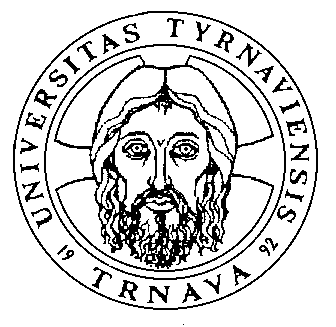 